Задания по истории к вступительным испытаниям в 10 класс. 2020 год. __________________________________________________                СУНЦзадание     __1____2_____3____4_____5____6____7___8__                                                               максимум __4____6_____5____6_____7____8____8___6__  макс.50 балловНабрано      __________________________________________________Подпись
__________________________________________________1.История и культура нового времени. Максимум 4 балла.Блиц-эрудит. *Откуда в Европу попали лимоны, апельсины, кофе, арбуз,                            чеснок, финики, фикусы, гладиолусы, кунжут?___________*Откуда в Европу завозили перец, кардамон, корицу, имбирь?____________*Его учителем был Гайдн, Вагнер его боготворил. Моцарт, слушая его игру, сказал: «Придёт время, и о нём заговорит весь мир». Он был из семьи профессиональных музыкантов, выходцев из Фландрии. С 17 лет стал корми-льцем всей своей большой семьи. Гастролировал в Праге, Берлине, Дрездене.Усиливающаяся глухота заставила его отказаться от гастролей. Жил в Вене.Кто это?______________________. Какие удивительные по красоте сонатыон написал?_______________________________________. Одна из его сим-фоний была задумана в связи с человеком, которого Пушкин называл «мя-тежной вольности наследник и убийца». Кого поэт имел ввиду? __________ Когда тот объявил себя императором, композитор пришёл в ярость. Как он назвал свою третью симфонию, где звучит волнение битв?_______________* Он был одной из крупнейших фигур Английской буржуазной революции,из числа нетитулованных дворян. Стремление к справедливости сначала за-ставило его бороться с абсолютизмом, а затем с парламентом. Он выступал за уничтожение власти короля и палаты лордов, за верховенство палаты общин, за ежегодные выборы в парламент, за свободу совести, за равные избиратель-ные права для всех мужчин, даже для наёмных работников. По приговору «Звёздной палаты» он был приговорён к штрафу и к 500 ударам бичём, но и после истязаний он обратился к народу с речью, облачавшей церковь. Его называли «свободнорождённый Джон». Он помогал Кромвелю, а потом вступил с ним в конфликт, так как тот не одобрял расширения избирательных прав. Его бросали за решётку, изгоняли из страны. Кто это?  Лидером какого политического направления он был? __________________________________*Кто такие кордельеры?____________________________________________  ________________________________________________________________ _______________Назовите представителей  этого клуба_________________                                                                   1                                                         2. Россия и мир. Максимум 6 баллов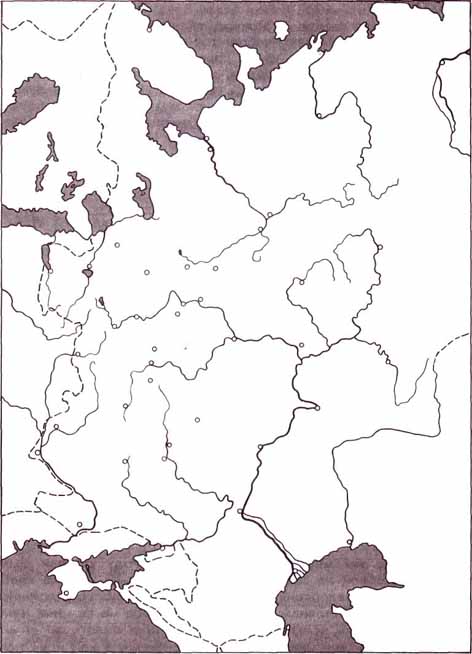 Работа с таблицей. Заполнитепропуски:________________________________________________________Война,             Когда                 Кто против             Последствия и результатысражение,        произошло        кого воевал?поход               событие?        ________________________________________________________________«Апельси-        ?                   Россия против             Вслед за «апельсиновой новая вой-                             участника V анти-      войной» Франции в Ис-на» /Русско-                          французской  коа-      пании и Португалии австрийская/                         лиции /согласно         Александр I должен был                                               условиям Тильзит-     воевать с Австрией, но                                               ского мира/ мы до-     он уведомил об этом ав-                                               лжны были проти-     стрийцев и те отвели вой-                                               востоять  ещё и Ан-   ска. По Шенбруннскому                                                глии, Швеции, Тур-    миру нам отошёл Терно-                                               ции, Персии                 поль /часть Вост,Галиции/__________________________________________________________________        Сражение на    ?                       ?                                  ?Кинбурнскойкосе_________________________________________________________________Первый Кам-   1697 год        Землепроходец              ?                                            чатский                                    В.Атласов противпоход                                       юкагиров и коряков-________________________ олюторцев______________________________                                                            23.Работа с документами, определениями и понятиями. Максимум 5 баллов   Вставьте пропущенные слова, поясните текст:    А.Слова летописца: «…Сел Иван_____________ на великом княжении всея Руси и была с тех пор тишина велика на 40 лет, и перестали  поганые воеватьРусскую землю и убивать христиан, и отдохнули христиане от великой исто-мы и многой тяжести от насилия татарского, и была с тех пор тишина великапо всей Русской земле» - к какому  историческому деятелю относятся:1/ Ивану III Васильевичу;   по прозвищу _________________2/ Ивану I Даниловичу;       по прозвищу _________________    3/ Ивану II Иванович;          по прозвищу _________________4/ Ивану IV Васильевичу    по прозвищу _________________    Б. Прочтите отрывок из «Житие протопопа ____________, им самим написан-ное» и укажите, какое событие в истории Русской православной церкви нашлов нём отражение. «В Енисейске зимовал и паки, лето плывше, в Тобольскезимовал, и до Москвы едучи, по всем городам и по сёлам, во церквах и на торгах кричал, проповедуя слово Божие, и уча, и обличая безбожную лесть и ересь __________________…».1/ церковный раскол;                 Кто был отправлен в ссылку в Даурию, в 16662/ спор между стяжателями       затребован в Москву, а по возвращении, за-    и нестяжателями;                    живо сожжён в 1682 году?______________3/ резня между гугенотами    и кальвинистами. В.Какой сословный орган на Руси историк Ключевский называл «синклит»?     1/ Земский собор;              3/ Совет Всея Земли;       5/ Верховный тай-     2/ Боярскую Думу;             4/ Синод;                              ный Совет.     Термин «эпоха дворцовых переворотов»:      1/ введён В.О.Ключевским;       4/ связан с гвардейскими переворотами;      2/ введен С.М.Соловьёвым;       5/ относится к периоду от смерти Петра I       3/ относится к периоду смуты;      до вацарения  Екатерины II.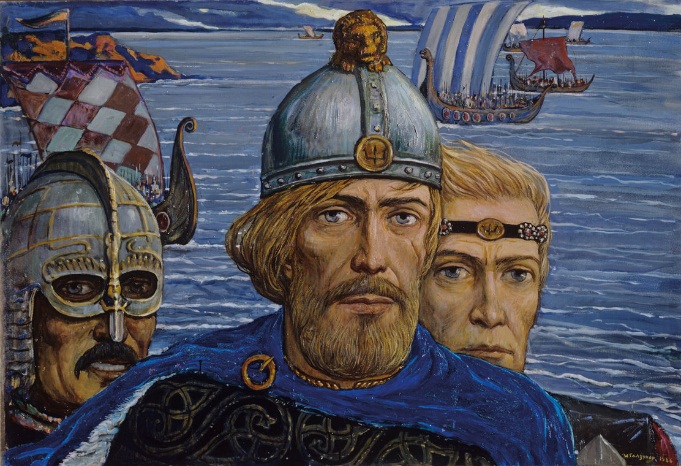                                                                  3                                                            4.Социально – экономическое развитие России. Максимум 6 баллов.Проставьте соответствующие буквы к категориям сельского населения:____ «временнообязанные      А. категория зависимых крестьян, отрабатываю-           крестьяне»;                           щих подати  государству на мануфактурах.____ «черносошные                 Б. категория зависимых крестьян специально           крестьяне»;                         купленных для работы  на предприятии,____ посессионные                       ставшие крепостными этого предприятия.          крестьяне;                        В. категория лично свободных владельцев об-____  приписные                           щинной земли, несут казённые повинности.                                                 крестьяне                         Г. категория крестьян, которые, получив лич-____ « экономические                  ную свободу, до перехода на  выкуп  испол-            крестьяне»                         няли свои прежние обязанности.
                                                    Д. бывшие монастырские крестьяне после се-                                                         куляризации земель стали государственнымиВыпишите, кто на Руси занимался сбором налогов / буквами/: __________а/ мытники;  б/ целовальники;  в/ кормленщики;   г/ воеводы;   д /баскаки; е/ дьяконы. Расставьте в хронологическом порядке налоги по мере  их появления на Руси /буквами/:  __________________а/ «посоха»;      б/ подушная подать;      в/ дань;     г/ «ордынский выход»;д/ десятина;      е/ соляной налог;            ж/ ясак.Подчеркните какой из налогов был косвенным.                                Поясните, какой налог собирают на картинке:______  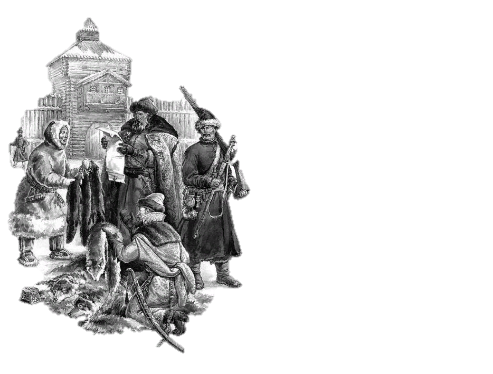                                                    45.Социально-политическое развитие России.  Максимум 7 балловА. Схема государственного управления России в середине XIX века.          6 отделений:          I – готовило бумаги для              докладов императору;           Назовите министерства:           II –кодификация законов;                         _____________________          III - ?                                                            _____________________                                                                   IV-для попечительства и                           _____________________                благотворительности;                          _____________________          V- для реформы гос.кре-                           ______________________               стьян;                                                      ______________________          VI-для управления Закав-                          ______________________               казьем.                                                    ______________________Б. Уточните направления их политической деятельности.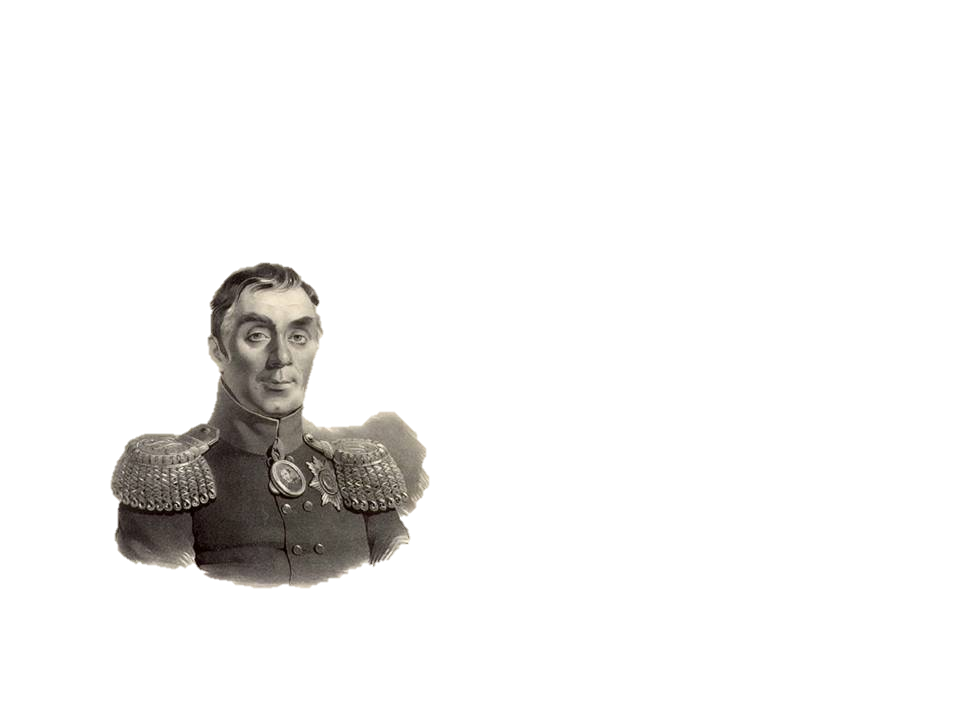 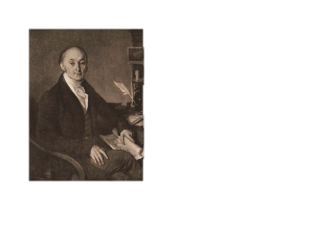                                                              56.Логические и аналитические задания. Чайнворд  по истории и культуре Урала. Максимум 8 баллов.А.Выпишите цифрами известных вам:  1.Н.А.Ишутин; 2.Н.В.Чайковский,                                                                  3.П.Л.Лавров; 4.С.Г.Нечаев; 5.Д.Кара-террористов и заговорщиков                  козов; 6.П.Н.Ткачёв; 7.Г.В.Плеханов;________________________                  8.А.И.Желябов; 9.Л.Г.Дейч; 10.С.Л.Пе-                                                                  ровская; 11.М.А.Натансон; 12.В.Н.Фиг-пропагандистов                                       нер; 13.А.Д.Михайлов; 14.И.А.Худя-________________________                  ков; 15.П.Б.Аксельрод; 16.Ф.И.Дан.Б.Кто сказал:___ «Одно сегодня стоит двух завтра»;                                 1.Наполеон___ «Французы показали себя  достойными победы,           2.Суворов А.В.         а русские заслужили  быть непобедимыми»;                3.Франклин Б.___ «Смелость – города берёт»;                                              4.Александр I___ «Новая Россия начинается с 1812 года»;                         5.Александр II___ «Россией управлять не сложно, но бесполезно»;            6.Герцен А.И.___ «Наполеон или я, я или он, но вместе мы не можем       7.Монтескье Ш.         царствовать»;___  «Собственность – вот дух законов»В. Чайнворд. По вертикали: 1.Самый титулованный  женский волейбольный клуб страны, представляющий Свердловскую об- ласть, неоднократный чемпион мира  и Олимпийских игр; По горизонтали:7.Его главный тренер;1.«отец заводов»; 2. «Бунтовщик, хужеПугачёва» дважды побывавший на Ура-ле»; 3.Композитор, сын вице-губернато-ра Тобольска, отбывавший наказание в Зауралье за близость к декабристам, ав-тор романса «Вечерний звон»; 4. Посё-лок, где были найдены турмалины, ру-бины и другие самоцветы, где добы-вался никель; 5.Реактивное оружиепроизводимое на Урале,  оно выжигало огнём землю  в годы войны; 6.В Нижней Синячихе в музее деревянного зодчества находятся 5 построек: Спасская, Вознесенская, Ильи Пророка, Александра Невского, Зосимы и Савватия Соловецких.  Что объединяет эти памятники? 8. Имя Демидова построившего в Невьянске наклонную башню, возможно с первым в мире громоотводом / за два с лишним десятилетия до опытов Б. Франклина/.                                                                                                               67. Мировая художественная культура. Максимум 8 баллов.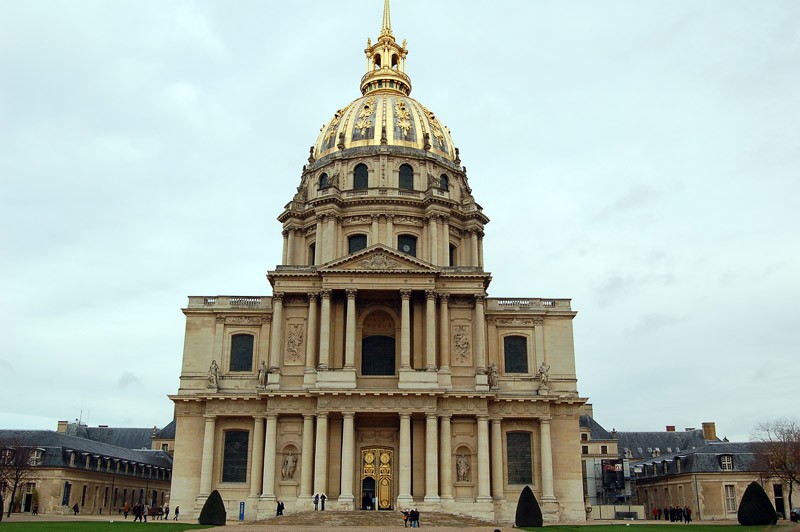 На саркофаге Наполеона I перечислены его блестящие победы. Назовите их:_________________________________________________________________ 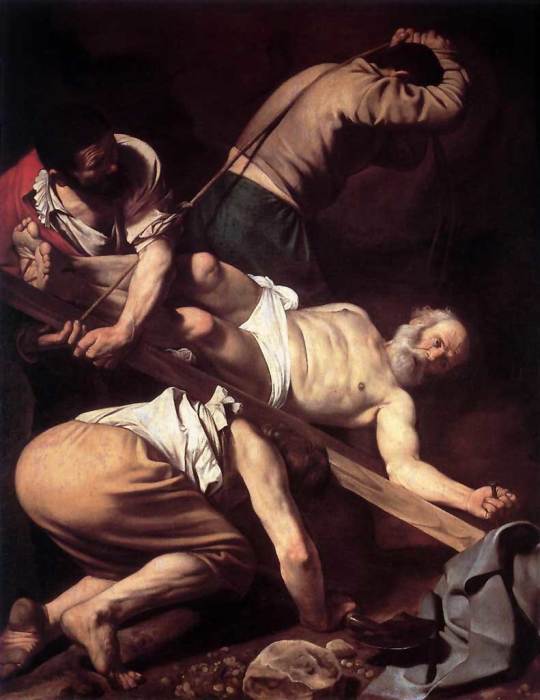 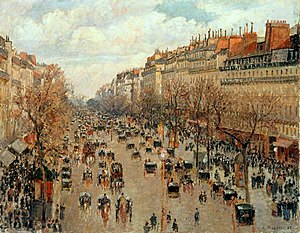                                                         78. Отечественная культура.  Максимум  6 баллов.А. Какой художник написал эту картину? Как она называется?_________                                                                           Связь с греческой мифологией: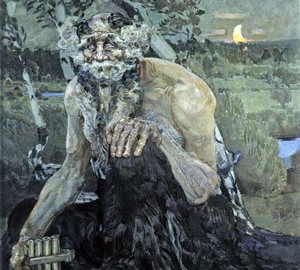 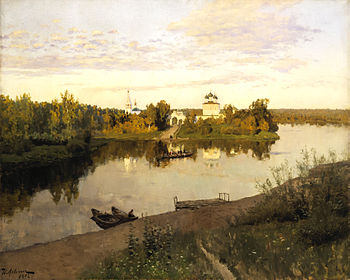 В.Кто из мастеров кисти входил в «Товарищество передвижных художествен-ных выставок»?___________________________________________________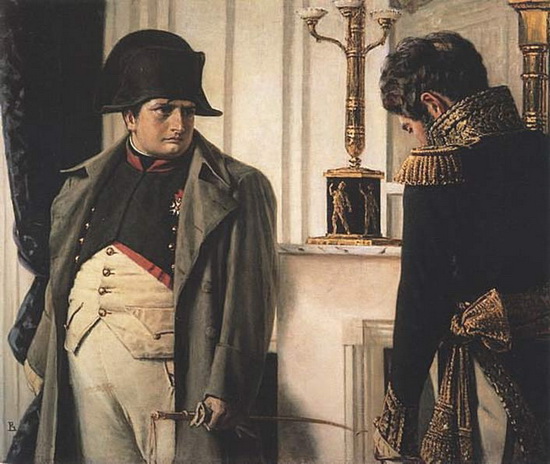                                                       812345678